PHILIPPINES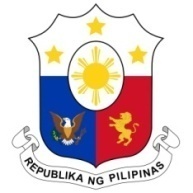 Human Rights Council35th Session of the Working Group on the Universal Periodic Review20 January 2020, Salle XX, Palais des NationsKYRGYZSTANSpeaking Time:   1 min. 15 sec.Speaking Order:   66 of 92Thank you, Madam President. The Philippines warmly welcomes the delegation of the Kyrgyz Republic to this UPR session.My delegation acknowledges Kyrgyzstan’s progress since its second UPR cycle in 2015.  In particular, we recognize the government’s efforts to bring legislation in line with the Constitution and international standards in human rights protection.We are pleased to acknowledge the approval of its Human Rights Action Plan for 2019-2021 and the amendments to the law on environmental protection.We laud its efforts to further strengthen mechanisms for gender equality and women’s rights. In a constructive spirit, the Philippines recommends the following:Ensure the full implementation of its National Action Plan for Achieving Gender Equality for 2018-2020; Continue to conduct awareness-raising and capacity-building activities on the implementation of the Law on Prevention and Protection from Family Violence; and Ensure the allocation of adequate resources to competent institutions to further strengthen the implementation of programs on combating trafficking in persons. We wish the Kyrgyz Republic every success in this review cycle.Thank you, Madam President. END.